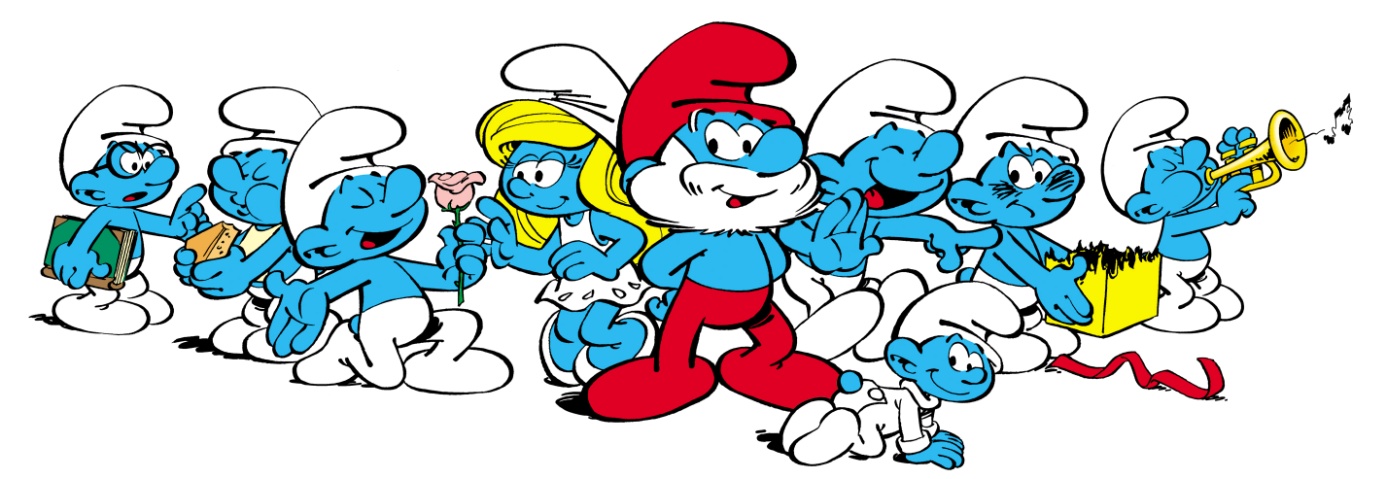 SCHLUMPF-WOCHENENDE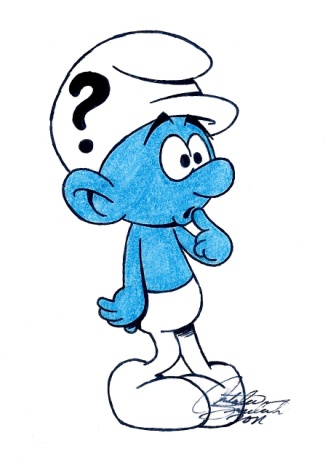 Wann?		Samstag, 17.5.  bis Sonntag, 18.5.Treffpunkt?	St. Bartholomäusplatz um 11 UhrWohin?		Pfadfinderheim MistelbachRückkunft?	Sonntag ca. um 18 UhrKosten?		30€Einpacken musst du: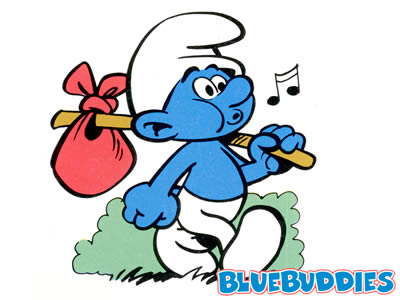 IsomatteSchlafsack	feste SchuheRucksackwarmes GewandRegenjackeTrinkflascheKappeSonnencremeSonnenbrille (schlumpfiges Wetter ist angesagt)Gute LauneWir fahren mit der Bahn nach Mistelbach während euer Gepäck mit dem Auto dorthin gebracht wird. Nehmt deshalb bitte einen Rucksack mit einer Trinkflasche als Handgepäck mit.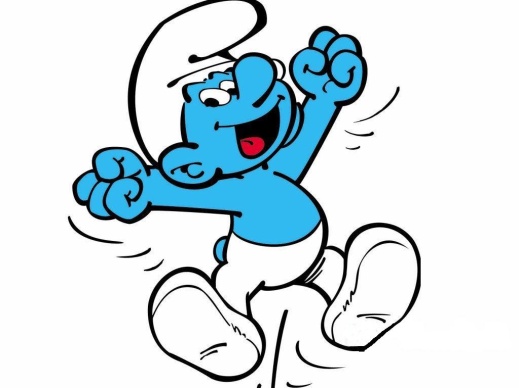 Schlumpf dich mit! Anmeldung:Ich melde meine(n) Tochter/Sohn ___________________________ zum Kinderwochenende 2014 am 17. und 18. Mai in Mistelbach an.     Im Notfall bin ich unter ___________________ zu erreichen.Anmeldung bitte bis 10.5.2014 bei deinem Gruppenleiter abgeben.Nachdem wir mit der Bahn An- und Abreisen werden benötigen wir noch einige Informationen um die Tickets zu besorgen:Mein Kind besitzt ein Top-Jugendticket und darf in ganz Wien und Niederösterreich gratis mit der Bahn fahren.Mein Kind besitzt kein Top-Jugendticket und benötigt daher eine Fahrkarte für WienerLinien und ÖBB.Die Anmeldung bitte bei einem Gruppenleiter oder bei Matthias Pesl abgeben.____________________________________Unterschrift des Erziehungsberechtigten- - - - - - - - - - - - - - - - - - - - - - - - - - - - - - - - - - - - - - - - - - - - - - - - - - - - - - - - - - - - - Überweisung der 30€ bitte ehebaldigst an:Empfänger:		Pfarre zum hl. Bartholomäus Veranstaltungen 1170 WienIBAN:			AT561400001710103530BIC:			BAWAATWWXXX (Bawag)Zahlungsreferenz:	Name des Teilnehmers + „Kinderwochenende 2014“